ОСТ1 11151-73 ВТУЛКА РЕЗЬБОВАЯ С НАКАТКОЙ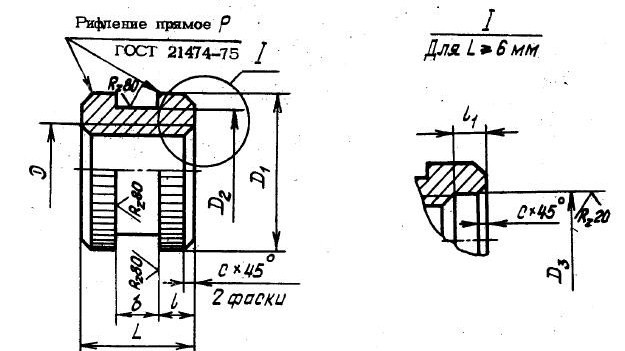 Условный кодОСТ1 11151-73МатериалСталь Покрытие